Oggetto:	COMUNICAZIONE FINALE VIAGGIO A ……………., CLASSE ……….. E RICHIESTA SALDOIl/la sottoscritto/a …………………………………………………………………………………………….., genitore dello/a studente/essa …………………………………………………………., classe ……………………., che ha autorizzato il/la proprio/a figlio/a a partecipare al viaggio di istruzione a ………………….  dal ……………………al ………………………SI IMPEGNAa versare il saldo di € …………… entro il ………………….., a fronte delle voci di spesa complessive sotto elencate:VIAGGIO DI ANDATA in PULLMAN / TRENO / AEREOIn data ………………….., ritrovo ore ……………..…… a ………..………. (partenza ore …………….)VIAGGIO DI RITORNO in in PULLMAN / TRENO / AEREORientro il ……………………… ore ………………. a …………………SOGGIORNO: dal ………………………. al …………………………. presso ……………………………………………………, con pernottamento e prima colazione e  cena.Altro….per un costo viaggio totale di € ……Il versamento del saldo dovrà essere effettuato tramite bonifico bancario sul conto corrente dell’Istituto 8 Marzo-Lorenz di Mirano, presso la: BANCA INTESA SAN PAOLO,codice IBAN IT 85 M 03069 36193 100000046270Nella causale del versamento va specificato quanto segue: “Saldo, destinazione, cognome e nome dell’alunno, classe”. ATTENZIONE:E’ richiesto inoltre il versamento in contanti di € ……………., da effettuare nelle mani del prof. ……………………….., per le seguenti spese:cauzione di € ………………… a studente, che sarà restituita al termine del viaggio, se non saranno riscontrati danni in hotel;fondo cassa di € ………………….. a studente per spese di ingresso a ……………………………, altri musei e istituzioni culturali (la somma non spesa sarà restituita al rientro in Italia).Dichiara altresì che il/la proprio/a figlio/a viaggerà in possesso di:documento personale di identificazione valido per l’espatrio: carta di identità in corso di validità, in originale, senza timbri di rinnovo sul retro. Per gli studenti extracomunitari: passaporto in corso di validità e originale del permesso di soggiorno.tessera sanitaria europea di assicurazione malattia rilasciata dal Servizio Sanitario Nazionale.Dichiara inoltre di assumersi piena responsabilità per eventuali incidenti o danni causati dal/la proprio/a figlio/a a persone o cose durante il viaggio.FIRMA DEL GENITORE O DI CHI NE FA LEGALMENTE LE VECI___________________________________________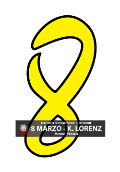 MV 17I.I.S. “8 MARZO – K. LORENZ”Mirano-VeneziaModulistica Viaggi di istruzione, uscite, stage:  COMUNICAZIONE FINALE VIAGGIO DI ISTRUZIONE E RICHIESTA SALDOI.I.S. “8 MARZO – K. LORENZ”Mirano-VeneziaModulistica Viaggi di istruzione, uscite, stage:  COMUNICAZIONE FINALE VIAGGIO DI ISTRUZIONE E RICHIESTA SALDORevisione: 0Revisione: 0MV 17I.I.S. “8 MARZO – K. LORENZ”Mirano-VeneziaModulistica Viaggi di istruzione, uscite, stage:  COMUNICAZIONE FINALE VIAGGIO DI ISTRUZIONE E RICHIESTA SALDOI.I.S. “8 MARZO – K. LORENZ”Mirano-VeneziaModulistica Viaggi di istruzione, uscite, stage:  COMUNICAZIONE FINALE VIAGGIO DI ISTRUZIONE E RICHIESTA SALDOData: 04/10/2018Data: 04/10/2018MV 17I.I.S. “8 MARZO – K. LORENZ”Mirano-VeneziaModulistica Viaggi di istruzione, uscite, stage:  COMUNICAZIONE FINALE VIAGGIO DI ISTRUZIONE E RICHIESTA SALDOI.I.S. “8 MARZO – K. LORENZ”Mirano-VeneziaModulistica Viaggi di istruzione, uscite, stage:  COMUNICAZIONE FINALE VIAGGIO DI ISTRUZIONE E RICHIESTA SALDODS: originale firmatoDS: originale firmatoMirano, …Mirano, …Mirano, …Mirano, …Al Dirigente ScolasticoAl Dirigente Scolasticodell’I.I.S. “8 MARZO – K. LORENZ”dell’I.I.S. “8 MARZO – K. LORENZ”MIRANO (Ve)MIRANO (Ve)1) Segreteria Didattica per controllo firme